Dear Prospective DonatorRochester Recreation Club for the Deaf is the only Deaf/Hard of Hearing clubhouse that is owned and serves our Deaf and Hard of Hearing community in Rochester and its surrounding areas. COVID-19 has impacted our financial and we are experiencing financial hardship. We hope you can somehow help us with your generosity. Our community is facing problems such as lack of events, workshops, information and much more and we are trying to shift from in person events/workshops to on-line during this pandemic. We are looking for professional/certificated Deaf or Hard of Hearing presenters to have them present vital information that our community needs to be aware of. For example, Deaf Scientists, Leadership training, Parliamentary training, team building activities, comedians and many more throughout this pandemic to keep our members stimulated and to preserve our Deaf culture. We hope you will be interested in helping us achieve our mission because we need your help to make our efforts go even further. How can you help us? Your donation will help us solve the lack of workshops, events, information and many more by creating on-line programs for our members and our community throughout this pandemic that we all are experiencing right now. Your support is crucial to our efforts and if you are able, we’d love it if you could make a contribution to help us achieve our mission and to solve the problem for the time being. Thank you in advance for your consideration and your contribution. The money we raise will go solely to creating an educational workshop for our members and the community throughout this pandemic. Here are 5 different levels of donation:$500.00 1-year RRCD membership free$1,0001-year RRCD membership freeName on plaque $2,5002 years RRCD membership freeName on plaque$5,0002 years RRCD membership free (up to 2 people)Name on plaque1 free rental (facility)$10,0005 years RRCD membership free (up to 2 people)Name on plaqueNewsletter (email)3 free rentals (facility)Here are 2 ways you can make a donation:1. Send a check in the mail to:Rochester Recreation Club for the Deaf PO BOX 60602 Rochester, NY 14606  (no cash, please!)Contact Rochester Recreation Club for the Deaf’s President, Sara Smania-Cruz (585) 351-2783 or email her at sarasmaniacruz@gmail.com to discuss this further.Yours Truly,Sara Smania-CruzPresident of Rochester Recreation Club for the Deaf                                                                                                                                                                     PS: Stay safe and healthy! President    Sara Smania-CruzVice-President    Audrey SchellSecretary   Marie TiceTreasurer   Omar GarciaBy Laws Chair   Blake NitkoMember-at-Large   Doug Baker_______________ Founded in 1945We welcome your presence. We are open daily. RRCD is an IRS 501 (c) (3).   We welcome your tax-deductible support.In the deaf & hard-of- hearing community, we are simply known as RRCD 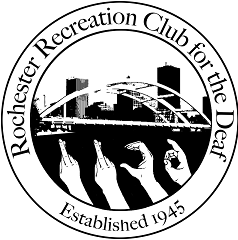 